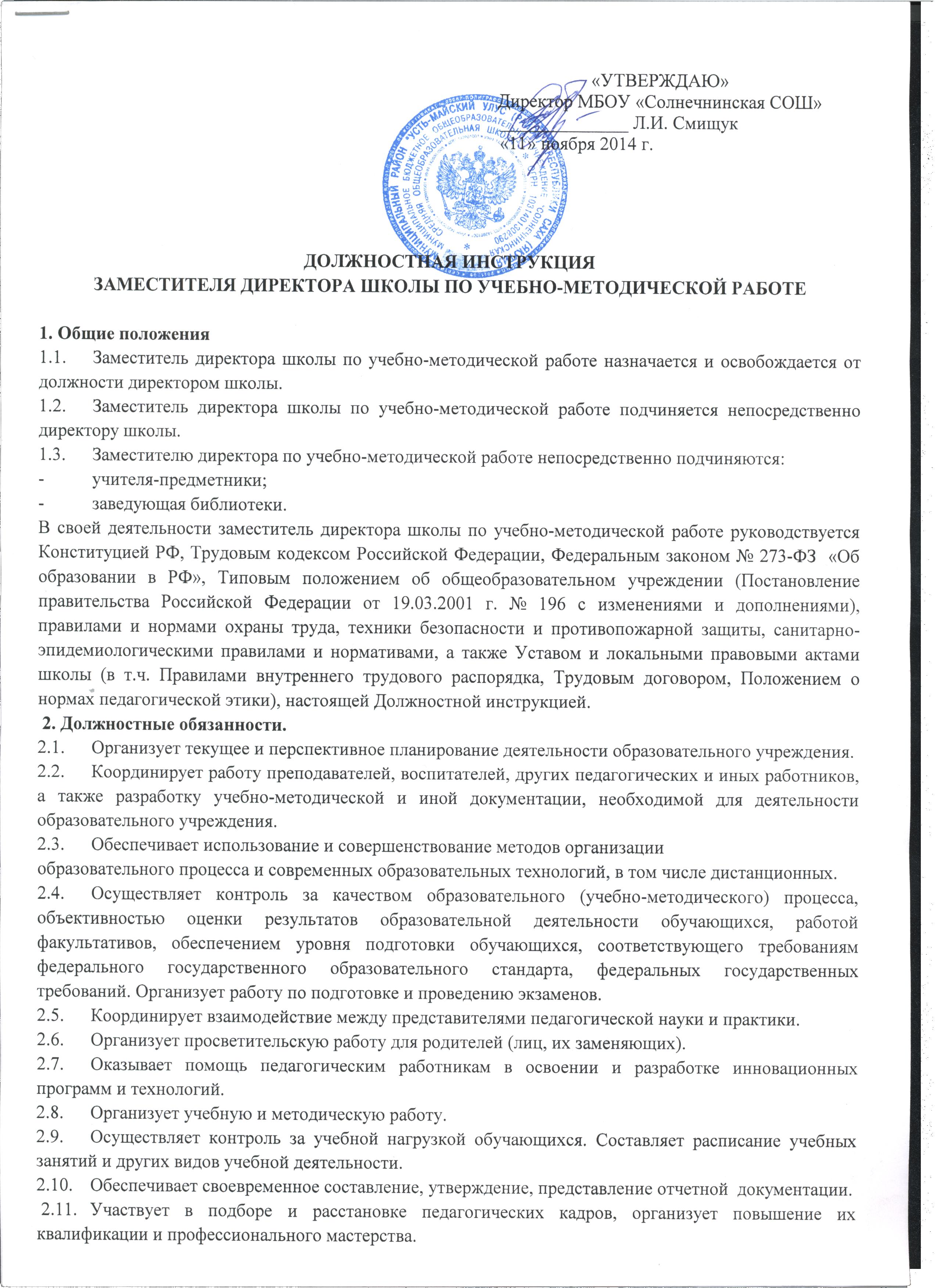 ДОЛЖНОСТНАЯ ИНСТРУКЦИЯЗАМЕСТИТЕЛЯ ДИРЕКТОРА ШКОЛЫ ПО УЧЕБНО-МЕТОДИЧЕСКОЙ РАБОТЕ1. Общие положения1.1.	Заместитель директора школы по учебно-методической работе назначается и освобождается от должности директором школы.1.2.	Заместитель директора школы по учебно-методической работе подчиняется непосредственно директору школы.1.3.	Заместителю директора по учебно-методической работе непосредственно подчиняются:-	учителя-предметники;-	заведующая библиотеки.В своей деятельности заместитель директора школы по учебно-методической работе руководствуется Конституцией РФ, Трудовым кодексом Российской Федерации, Федеральным законом № 273-ФЗ  «Об образовании в РФ», Типовым положением об общеобразовательном учреждении (Постановление правительства Российской Федерации от 19.03.2001 г. № 196 с изменениями и дополнениями), правилами и нормами охраны труда, техники безопасности и противопожарной защиты, санитарно-эпидемиологическими правилами и нормативами, а также Уставом и локальными правовыми актами школы (в т.ч. Правилами внутреннего трудового распорядка, Трудовым договором, Положением о нормах педагогической этики), настоящей Должностной инструкцией. 2. Должностные обязанности.2.1.	Организует текущее и перспективное планирование деятельности образовательного учреждения.2.2.	Координирует работу преподавателей, воспитателей, других педагогических и иных работников, а также разработку учебно-методической и иной документации, необходимой для деятельности образовательного учреждения.2.3.	Обеспечивает использование и совершенствование методов организацииобразовательного процесса и современных образовательных технологий, в том числе дистанционных.2.4.	Осуществляет контроль за качеством образовательного (учебно-методического) процесса, объективностью оценки результатов образовательной деятельности обучающихся, работой факультативов, обеспечением уровня подготовки обучающихся, соответствующего требованиям федерального государственного образовательного стандарта, федеральных государственных требований. Организует работу по подготовке и проведению экзаменов.2.5.	Координирует взаимодействие между представителями педагогической науки и практики.2.6.	Организует просветительскую работу для родителей (лиц, их заменяющих).2.7.	Оказывает помощь педагогическим работникам в освоении и разработке инновационных программ и технологий.2.8.	Организует учебную и методическую работу.2.9.	Осуществляет контроль за учебной нагрузкой обучающихся. Составляет расписание учебных занятий и других видов учебной деятельности.2.10.	Обеспечивает своевременное составление, утверждение, представление отчетной  документации. 2.11.	Участвует в подборе и расстановке педагогических кадров, организует повышение их квалификации и профессионального мастерства.2.12.	Вносит предложения по совершенствованию образовательного процесса и управления образовательным учреждением. Принимает участие в подготовке и проведении аттестации педагогических и других работников образовательного учреждения.2.13.	Организует процесс введения ФГОС: участвует в создании рабочих групп по введению ФГОС, разработке плана-графика реализации ФГОС; проводит работу с родителями (законными представителями) по выявлению образовательных потребностей и запросов, принимает родителей (законных представителей) по вопросам организации учебной деятельности.2.14.	Осуществляет контроль:-	процесса введения ФГОС ;-	способов реализации и условий учебной деятельности.2.15.	Периодически информирует педагогический совет и руководство образовательного учреждения о ходе и результатах введения ФГОС.3.	Должен знать:3.1.	приоритетные направления развития образовательной системы Российской Федерации;3.2.	законы и иные нормативные правовые акты, регламентирующие образовательную,физкультурно-спортивную деятельность;3.3.	Конвенцию о правах ребенка;3.4.	требования ФГОС и рекомендации по их реализации в общеобразовательном учреждении;3.5.	педагогику;3.6.	достижения современной психолого-педагогической науки и практики;3.7.	психологию;3.8.	основы физиологии, гигиены;3.9.	теорию и методы управления образовательными системами;3.10.	современные педагогические технологии продуктивного, дифференцированного обучения, реализации компетентностного подхода, развивающего обучения;3.11.	методы убеждения, аргументации своей позиции, установления контактов с обучающимися разного возраста, их родителями (лицами, их заменяющими), коллегами по работе;3.12.	технологии диагностики причин конфликтных ситуаций, их профилактики и разрешения;3.13.	основы работы с текстовыми редакторами, электронными таблицами, электронной почтой и браузерами, мультимедийным оборудованием;3.14.	основы экономики, социологии;3.15.	основы менеджмента, управления персоналом;3.16.	основы управления проектами;3.17.	правила по охране труда и пожарной безопасности.4.	ПраваЗаместитель директора школы по учебно-методической работе имеет право в пределах своейкомпетенции:4.1. присутствовать:-	на любых мероприятиях, проводимых участниками учебно-методического процесса с обучающимися школы (без права входить в помещение после начала занятий без экстренной необходимости и делать замечания педагогу в течение занятия), предупредив педагога не позднее, чем накануне; 4.2.	давать:-	обязательные распоряжения участникам учебно-методического процесса и младшему обслуживающему персоналу;4.3.	принимать участие в:-	в разработке образовательной политики и стратегии школы, в создании соответствующих стратегических документов для введения ФГОС;-	в разработке любых управленческих решений, касающихся вопросов образовательной деятельности и методической работы образовательного учреждения;-	в ведении переговоров с партнерами школы по образовательной и методической работе;-	в аттестации педагогов и работе педагогического совета, Совета по введению ФГОС;-	в подборе и расстановке педагогических кадров образовательного учреждения.4.4.	вносить предложения:-	о начале, прекращении или приостановлении конкретных инновационных проектов образовательного учреждения;-	по совершенствованию образовательной деятельности и методической работы;-	о поощрении, моральном и материальном стимулировании участников образовательной деятельности.4.5.	устанавливать от имени школы деловые контакты с лицами и организациями,способствующими совершенствованию образовательной деятельности.4.6.	запрашивать-	для контроля и внесения коррективов рабочую документацию различных подразделений и отдельных лиц, находящихся в непосредственном подчинении.у руководства, получать и использовать информационные материалы и нормативно-правовые документы, необходимые для исполнения своих должностных обязанностей;4.7.	повышать:-	свою квалификацию. 5. Ответственность5.1.	За неисполнение или ненадлежащее исполнение без уважительных причин Устава и Правил внутреннего трудового распорядка школы, норм педагогической этики, законных распоряжений директора школы и иных локальных нормативных актов, должностных обязанностей, установленных настоящей Инструкцией, в том числе за не использование прав, предоставленных настоящей Инструкцией, а также принятие управленческих решений, повлекшее дезорганизацию образовательного процесса, (за низкое качество проекта введения ФГОС; за несвоевременное представление Совету по введению ФГОС  отчетов о ходе введения ФГОС; за срыв выполнения плана-графика реализации введения ФГОС и несоответствие качества полученных результатов ФГОС) заместитель директора школы по учебно-методической работе несет дисциплинарную ответственность в порядке, определенном трудовым законодательством. За грубое нарушение трудовых обязанностей в качестве дисциплинарного наказания может быть применено увольнение.5.2.	За применение, в том числе однократное, методов воспитания, связанных с физическим и (или) психическим насилием над личностью обучающегося, заместитель директора школы по учебно-методической работе может быть освобожден от занимаемой должности в соответствии с трудовым законодательством и Федеральным Законом «Об образовании в РФ».5.3.	За нарушение правил пожарной безопасности, охраны труда, санитарно-гигиенических правил организации учебно-методического процесса заместитель директора школы по учебно-методической работе привлекается к административной ответственности в порядке и в случаях, предусмотренных административным законодательством.5.4. За виновное причинение школе или участникам образовательного процесса ущерба (в том числе морального) в связи с исполнением (неисполнением) своих должностных обязанностей, а также не использование прав, предоставленных настоящей инструкцией заместитель директора школы по учебно-методической работе материальную ответственность в порядке и в пределах, установленных трудовым и (или) гражданским законодательством.6. Взаимоотношения. Связи по должности.Заместитель директора школы по учебно-методической работе:6.1.	работает в режиме ненормированного рабочего дня по графику, составленному, исходя из 36-часовой рабочей недели, и утвержденному директором школы;6.2.	самостоятельно планирует свою работу на каждый учебный год и каждую учебную четверть. План работы утверждается директором школы не позднее пяти дней с начала планируемого периода;6.3.	представляет директору письменный отчет о своей деятельности в течение 10 дней по окончании каждого учебного года;6.4.	получает от директора школы информацию нормативно-правового и организационно-методического характера, знакомится под расписку с соответствующими документами;6.5.	систематически обменивается информацией по вопросам, входящим в свою компетенцию, с педагогическими работниками и заместителями директора школы;6.6.	исполняет обязанности директора школы и его заместителей в период их временного отсутствия (отпуск, болезнь и т. п.). Исполнение обязанностей осуществляется в соответствии с законодательством о труде и Уставом школы на основании приказа директора школы или МКУ «Управление образования» 6.7.	передает директору информацию, полученную на совещаниях и семинарах, непосредственно после ее получения.С инструкцией ознакомлен(а)__________________________«УТВЕРЖДАЮ»Директор МБОУ «Солнечнинская СОШ»         ______________ Л.И. Смищук         «11» ноября 2014 г.